RIWAYAT HIDUPFauzan Fadris. Lahir pada tanggal 30 Juni 1994 di Bima Nusa Teanggara Barat. Beragama Islam. Peneliti  adalah putera tunggal dari pasangan Kharuddin dengan Jumratul Aswar. Penulis mengawali pendidikan formal taman kanak-anak di TK Bayangkari Kota Bima Nusa Tenggara Barat pada tahun 1998 dan lulus pada tahun 2000. Pada tahun yang sama melanjutkan pendidikan di SDN 09 Kota Bima Nusa Tenggara Barat dan lulus pada tahun 2006. Pada tahun yang sama, peneliti melanjutkan pendidikan sekolah menengah pertama di SMPN 04 Kota Bima Nusa Tenggara Barat dan lulus pada tahun 2009. Pendidikan sekolah menengah atas ditempuh di SMKN 02 Kota Bima Nusa Tenggara Barat pada tahun 2009 – 2012 jurusan TKR (Teknik Kendaraan Ringan). Pada tahun 2012, peneliti melanjutkan studi pada Jurusan Pendidikan Luar Biasa (S1 PLB) Fakultas Ilmu Pendidikan Universitas Negeri Makassar. 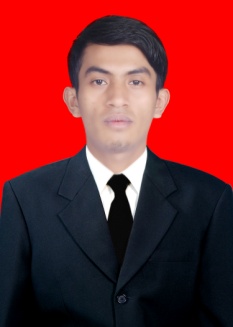 